Witajcie moje starszaki !Zaczynamy nowy tydzień. Kolejny, który spędzamy w domu. Mam nadzieję, że się nie nudzicie, a przesłane propozycje pracy, z tego co wiem, wykorzystujecie i dobrze Wam ta praca wychodzi.Jestem z Was bardzo dumna, że dajecie sobie radę. Oby tak dalej!Na początek dnia, jak to bywa w poniedziałki, wybieramy dyżurnych. Dzisiaj chciałabym, aby każdy z Was był dyżurnym od porządku i aby (jeżeli macie taką półkę) zrobił porządek na półce z książkami. A jeżeli już mowa o książkach. Czy wiecie, że ubiegły tydzień, był poświęcony bibliotece. Zapytacie, co to takiego biblioteka? Wybierzcie sami odpowiedź:a) miejsce, gdzie kupujemy książkib) miejsce gdzie drukują książkic) miejsce, gdzie wypożyczamy książkid) miejsce, gdzie pisze się książkiNa pewno wszyscy prawidłowo odgadli, że biblioteka to miejsce, gdzie wypożyczamy książki.                            -A po co je pożyczamy?-Jaką mamy z nich korzyść?     -Jak się obchodzimy z książką?Wiemy, że książki są bardzo potrzebne każdemu człowiekowi. Musimy z nich także korzystać, oprócz oglądania telewizji, Internetu czy słuchania radia i nagrań. Książka uczy nas, bawi, wprowadza w zaczarowany świat bajek i baśni. Rozwija naszą wyobraźnię i uczy wytrwałości i skupienia uwagi. Z książek – podręczników – uczymy się wiadomości, które potrzebne nam będą w naszym życiu,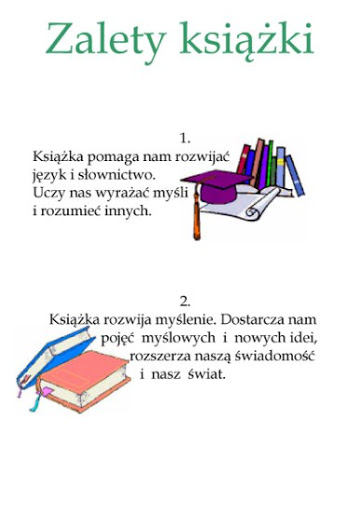 ale póki co, książki przeznaczone dla Was to przede wszystkim bajki. Mam nadzieję, że każdy ma w domu chociaż małą biblioteczkę, lub też korzysta z biblioteki przeznaczonej dla dzieci i wypożycza swoje ulubione książki.  Zastanawialiście się kiedyś, skąd się biorą książki? Obejrzyjcie film o tym, jak powstaje książka:https://www.youtube.com/watch?time_continue=290&v=icdV3QZb10Q&feature=emb_logo 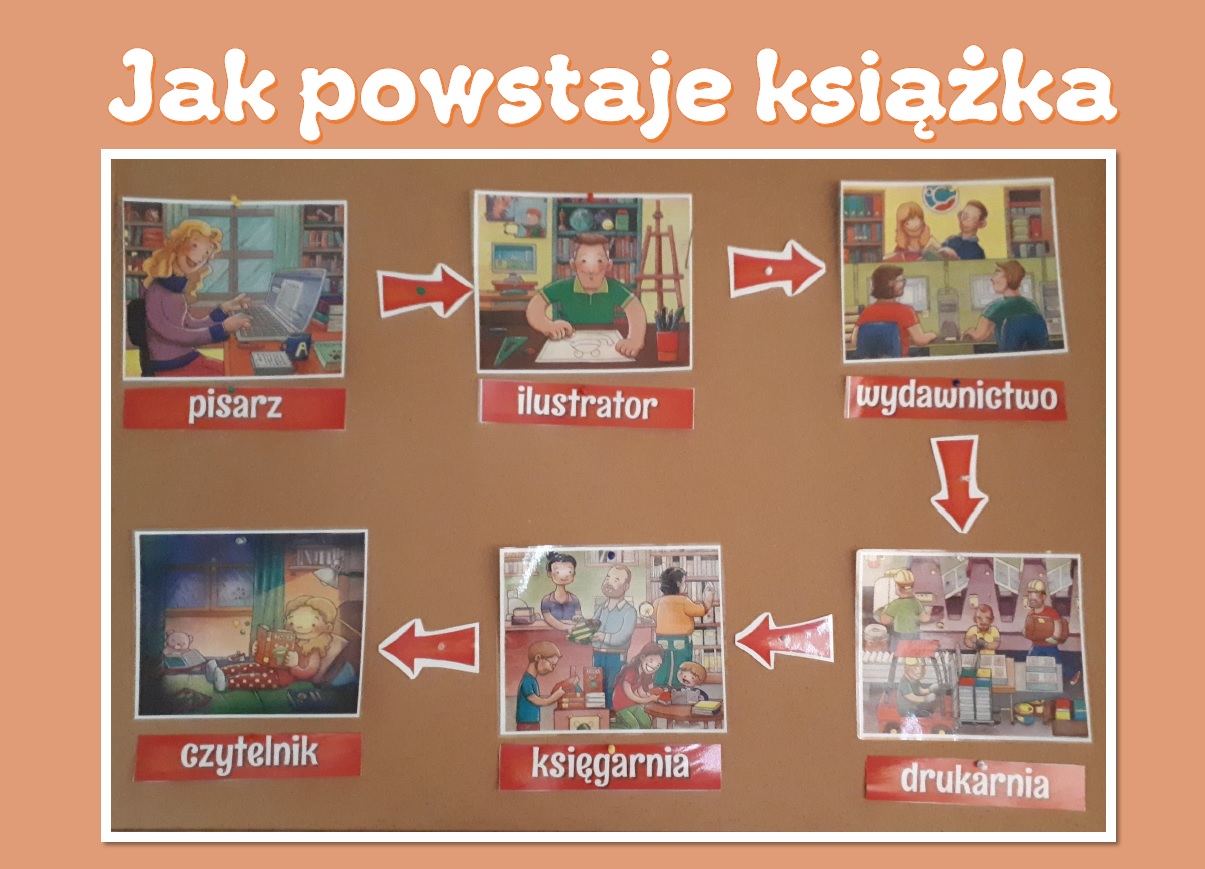 Poznaliście dzisiaj wiele słów dotyczących książki. Czy potraficie je wymienić?książkaautorredaktorilustratorgrafikokładkagrzbietdrukarzPotraficie odpowiedzieć, co one oznaczają? Mam do was prośbę: prześlijcie zdjęcie ze swoją ulubioną książką.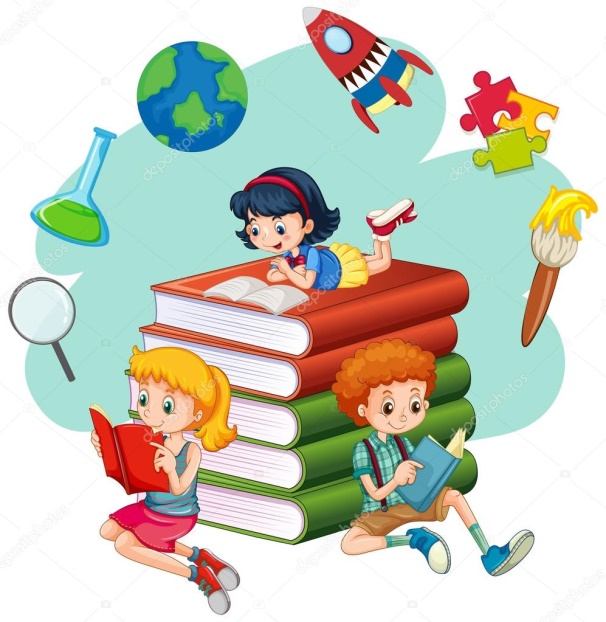 Teraz pora na ćwiczenia!„W zdrowym ciele zdrowy duch" "Tajemnicza książka" - połóżcie na głowie książkę, i starajcie się ją tam utrzymać, podczas gdy mama (lub ktoś inny) wydaje polecenia:  -obracamy się,  -tańczymy,  -kucamy,  -chodzimy bokiem,  -chodzimy do tyłu, kłaniamy się."W księgarni" - połóżcie się wygodnie na boku. Na hasło "książki się otwierają" połóżcie się na wznak wyciągając na boki wyprostowane ręce i nogi. Na hasło "kartki się przewracają" - zaklaszczcie w dłonie; osoba prowadząca ćwiczenie mówi, ile stron ma książka i należy tyle razy zaklaskać. Na hasło "książki się zamykają" - powracacie do pozycji wyjściowej.  Ostatnie hasło "książki stoją na regale" - podnosicie się i stajecie na baczność (wyprostowani, ręce wzdłuż ciała)."Jaka to bajka?" - należy za pomocą gestów i mimiki (i drobnych rekwizytów) przedstawić tytuł bajki. Druga osoba zgaduje. gdy padnie poprawna odpowiedź, następuje zamiana ról.Teraz zadania:Zakreśl odpowiednią liczbę książek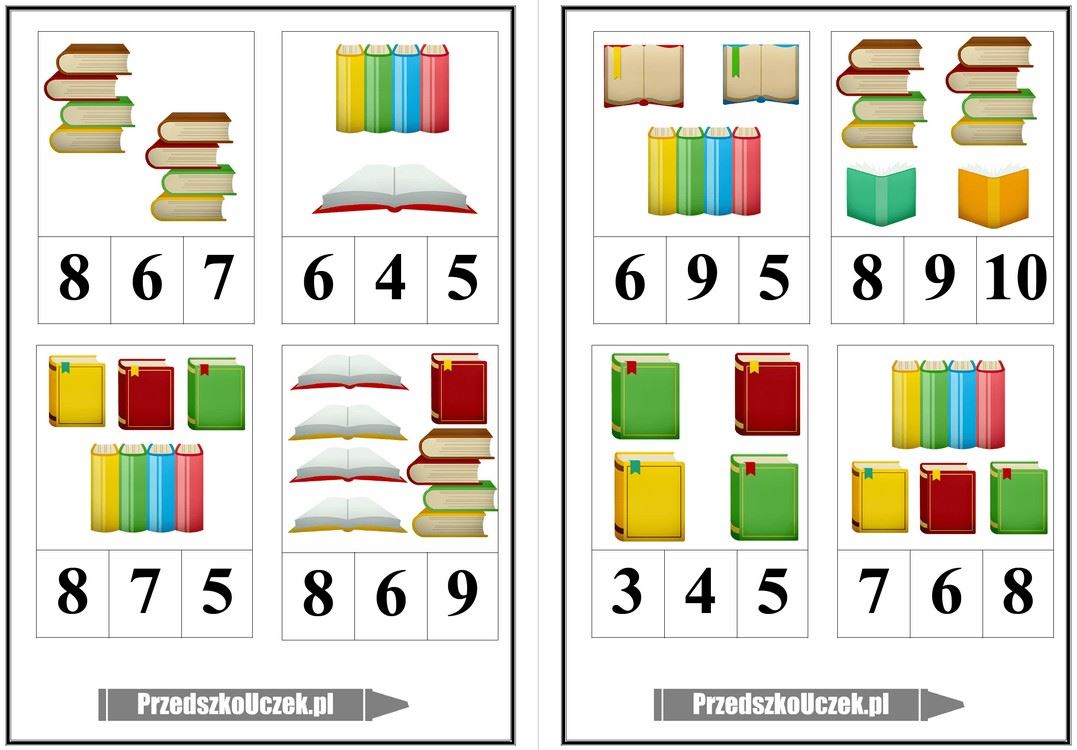  Żeby się wam nie nudziło, obejrzyjcie i posłuchajcie:https://www.youtube.com/watch?v=TY3R84C1zM0 A przed snem posłuchajcie tego…https://www.youtube.com/watch?v=kf2Bswz-8dw albo (i) tego:https://www.youtube.com/watch?v=e9arCZWzWDc Do zobaczenia! Pa, pa!      Do jutra! Poniżej zadanie na popołudnie. Powodzenia!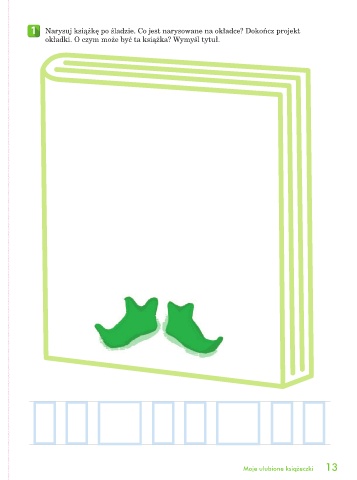 